                                                              PROIECT DE HOTĂRÂRE                                        privind indexarea impozitelor şi taxelor locale                         CONSILIUL LOCAL AL MUNICIPIULUI DEJ,                      Având in vedere :raportul de specialitate al Direcției Economice  nr .6821 din 18 martie 2019 ;  prevederile L.273/2006 -  privind finanțele publice locale;                        -    prevederile art. 491 din  Legea nr. 227/2015 privind Codul Fiscal ,            -   Potrivit competentelor conferite de prevederile art. 129 alin.(2)lit. b si c, alin. (4)  litera c si art. 139 alin (3),lit.c  din ORDONANTA DE URGENTA nr. 57/2019 privind CODUL ADMINISTRATIV,                                                                                   H O T Ă R Ă Ş T E:        Art.1. – Se indexează impozitele și taxele locale  prevăzute în ANEXA Nr. I;                    Art.2. – Se stabilesc valorile impozabile, impozitele si taxele locale, respectiv amenzile contravenţionale pentru anul 2021 astfel cum sunt ele prevăzute in anexa nr. 1, care face parte integrantă din prezenta hotărâre.                                   Art.8. Cu ducerea la îndeplinirea a prevederilor prezentei hotărâri se încredinţează DirecțiaEconomică din cadrul Primăriei Municipiului Dej.Primar, Ing. Morar Costanavizat SecretarCristina Pop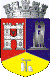 ROMÂNIAJUDEŢUL CLUJMUNICIPIULUI DEJStr. 1 Mai nr. 2, Tel.: 0264/211790*, Fax 0264/223260, E-mail: primaria@dej.ro